Ano Internacional da Estatística 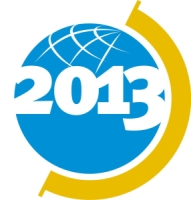 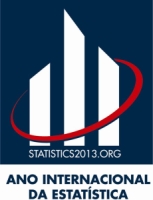 e daMatemática do Planeta Terra - MPT2013 Concurso de Posters - Ficha de inscrição____________________________________________________________________________________________________________________________________________________________________Todas as informações estão disponíveis em http://www.estv.ipv.pt/MPT2013AIEPara qualquer esclarecimento adicional contactar Madalena Malva através do endereço de email malva@estv.ipv.pt ou do n.º de telefone 232480500Categoria a que concorre:Categoria a que concorre:Categoria a que concorre:Categoria a que concorre: 1º ciclo              2º ciclo            3º ciclo  1º ciclo              2º ciclo            3º ciclo  1º ciclo              2º ciclo            3º ciclo  1º ciclo              2º ciclo            3º ciclo  1º ciclo              2º ciclo            3º ciclo  1º ciclo              2º ciclo            3º ciclo  1º ciclo              2º ciclo            3º ciclo Título do poster:Título do poster:Dados dos alunosDados dos alunosDados dos alunosDados dos alunosDados dos alunosDados dos alunosDados dos alunosDados dos alunosDados dos alunosDados dos alunosDados dos alunosNome:turmaEscola:Localidade:Nome:turmaEscola:Localidade:Nome:turmaEscola:Localidade:Dados do professor orientadorDados do professor orientadorDados do professor orientadorDados do professor orientadorDados do professor orientadorDados do professor orientadorDados do professor orientadorDados do professor orientadorDados do professor orientadorDados do professor orientadorDados do professor orientadorNome:Escola:Localidade:Dados de contactoDados de contactoDados de contactoDados de contactoDados de contactoDados de contactoDados de contactoDados de contactoDados de contactoDados de contactoDados de contactoNome:Telefonee-mailTelefone alternativo:Telefone alternativo:Telefone alternativo: